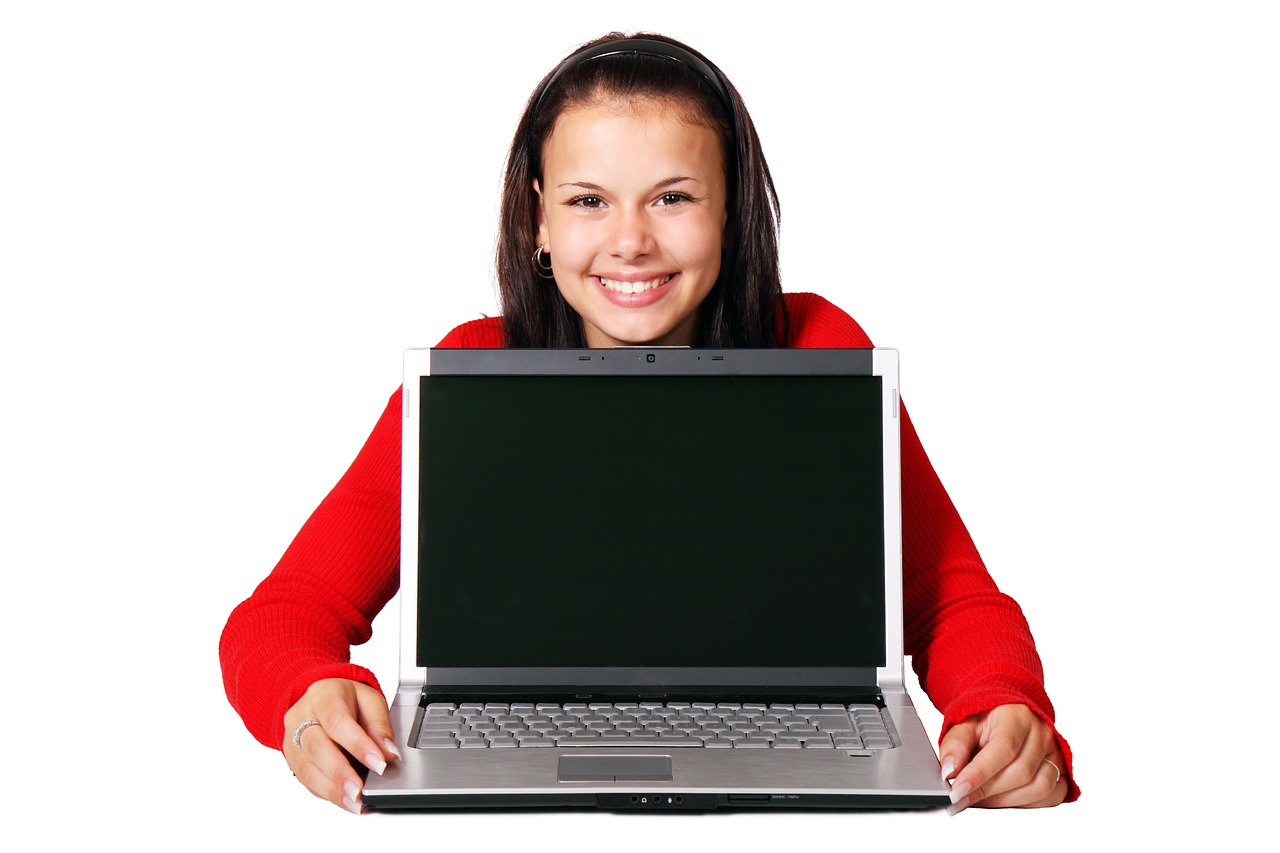 Što napraviti ako dobijete zahtjev za prijateljstvom od nepoznate osobe?-NE slati svoje osobne podatke-NE slati svoje ili tuđe slike-NE odgovarati porukom-Zahtjev odmah izbrisati